Критерии оценки «БЕЗОПАСНОСТЬ ДОРОЖНОГО ДВИЖЕНИЯ»
Детский межрегиональный чемпионат Юный мастер (BabySkills) среди детей дошкольного возраста 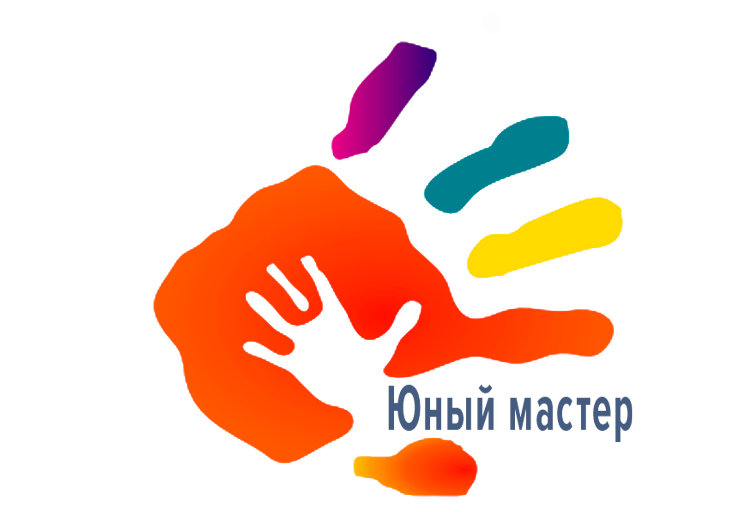 ОЦЕНКА ВЫПОЛНЕНИЯ МОДУЛЕЙ КОНКУРСНОГО ЗАДАНИЯ Выполненные участниками конкурсные задания оцениваются в соответствии с разработанными критериями, принятыми на основании требований к компетенции (профессии), определяемых данным Техническим описанием. Каждый выполненный модуль оценивается отдельно. Все баллы и оценки регистрируются в индивидуальных оценочных листах, которые заполняются группой экспертов и сдаются для подведения итогов главному эксперту. Результатом выполнения участником каждого конкурсного задания является среднее арифметическое суммы баллов, выставленных всеми экспертами по всем критериям конкурного задания. Критерии оценкиМодуль А. «Что я знаю о профессии «Инспектор ГИБДД»Модуль B. Социально-коммуникативный.Модуль С. Подготовка и проведение совместной                     деятельности с детьми по безопасности дорожного движения№ п/пНаименование критерияКонкретизация критерияМаксимально № п/пНаименование критерияКонкретизация критерияМаксимально 1.Демонстрация элементарных представлений опрофессии «Инспектор ГИБДД»Отвечает на все вопросыЗа каждый правильный, развернутый ответ начислить 0,2  балла – 5 вопросовснизить 0,1 за односложный ответ(максимально 1 балл)2.Понимание социальной значимости профессииДает пояснения  и комментарии по социальной значимости профессии0,6 – понимает и объясняетсоциальную значимость; 0,3 – понимает, но необъясняет не осознаетсоциальную  значимостьпрофессии3.Соблюдение правил конкурсаСоблюдает время работы, самостоятельно выполняет задание 0,5 баллаВычесть все баллы, если не выполнено4.Демонстрация элементарных представлений посодержанию заданияВыбирает картинки, соответствующие заданиюЗа каждую правильно выбранную картинкуначислить 0,2 – 7 картинок(максимально 1,4 балла)Итого максимально: Итого максимально: Итого максимально:  3,5№п/пНаименование критерияКонкретизация критерияМаксимально1.Использованиехудожественного слова в организационно-мотивационном этапеДемонстрирует использование художественного слова1Вычесть все баллы, если не выполнено2.Проведение беседыОрганизует беседу с детьми (волонтерами)1Вычесть все баллы, если не выполнено3.Включение на организационно- мотивационном этапеновых героев, материалов и оборудованияИспользует доступные материалы и оборудование на организационно-мотивационном этапе1Вычесть все баллы, если не выполнено4.Соблюдение правил конкурсаСоблюдает время работы, самостоятельно выполняет задание0,5 баллаВычесть все баллы, если не выполненоИтого максимальный: Итого максимальный: Итого максимальный:  3,5№п/пНаименование критерияКонкретизация критерияМаксимально1.Соблюдение времени на выполнение заданияСоблюдает время работы, использует не менее 90%0,25Вычесть все баллы, если не выполнено2.Соблюдение правил конкурсаСамостоятельно выполняет задание, используя материалы и оборудование, представленные на площадке0,25Вычесть все баллы, если не выполнено3.Соблюдение правил безопасностиДемонстрирует безопасное использование материалов и оборудования сам и контролирует работу детей (волонтеров) 0,5Вычесть 0,25, если нарушил сам или не проконтролировал работу детей (волонтеров)4.Владение терминологией ПДДИспользует терминологию ПДД на всех этапах занятия1Вычесть 0,25 балла за каждый этап, на котором не использовалась терминология5.Умение планировать процесс выполнения заданияДеятельность спланирована до момента демонстрации 0,5Вычесть все баллы, если не выполнено6.Умение организовать взаимодействие с детьмиВзаимодействует с детьми (волонтерами) на всех этапах работы 1Вычесть 0,25 балла за каждый этап, на котором не продемонстрировано7.Умение руководить работой детейОсуществляет руководство на всех этапах 0,5Вычесть все баллы, если не выполнено8.Организация рабочего места детьми  на площадке ПДДПривлечение детей (волонтеров) к  распределению материалов и оборудования0,25Вычесть все баллы, если не выполнено9.Целесообразность размещения материалов и оборудования во время разъяснения правилДемонстрирует целесообразность размещения оборудования и материалов0,25Вычесть все баллы, если не выполнено10.Целесообразность использования оборудования (инструментов) во время выполнения заданияДемонстрирует целесообразность использования оборудования и материалов 0,5Вычесть все баллы, если не выполнено11.Содержательный рассказ о знаках или правилах   дорожного движенияДоводит до сведения детей (волонтеров) познавательную, достоверную информацию2Вычесть 0,25 балла за отсутствие содержательного рассказа на каждом отдельном этапеВычесть 0,25 балла, если допущены фактические ошибки в рассказе12.Доведение до детей новых знаний во время представления заданияРасширяет представления детей о безопасности дорожного движения 0,5Вычесть все баллы, если не выполнено13. Четкость и содержательность разъясненийИнструкции по работе понятны, конкретны 0,5Вычесть все баллы, если не выполнено14. Эргономичность размещения оборудования и материалов при выполнении задания Целесообразно использует место и размещает оборудование и материалы на всех этапах работы0,5Вычесть 0,25 балла за нарушение размещения оборудования или материалов  15. Общее впечатлениеСовместная деятельность логично выстроена, целесообразно завершена 0,25Вычесть все баллы, если не выполнено16. Творческий подход Использует творческие элементы при выполнении задания 0,25Вычесть все баллы, если не выполнено17.ЭмоциональностьДемонстрирует позитивные эмоции, речь эмоциональная, выразительная0,25Вычесть все баллы, если не выполненоИтого максимальный:Итого максимальный:Итого максимальный:9,25